Ausflug  zum  Mundenhof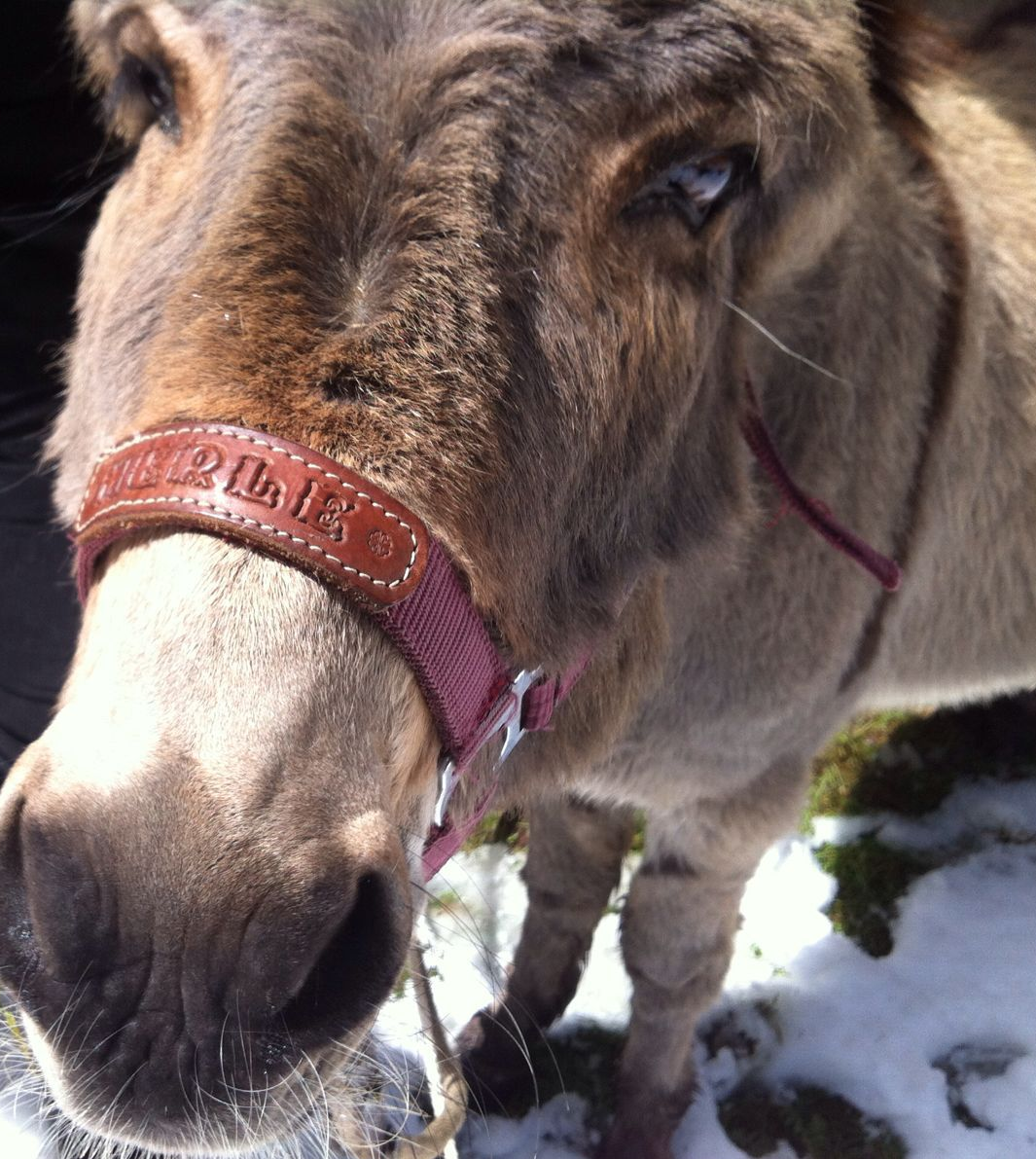 Da die Hüttenfreizeit wegen zu wenigen Anmeldungen ausfallen muss, möchten wir  als Ersatz einen gemeinsamen  Ausflug an den Mundenhof anbieten. Wann:	 Freitag, den 1. Juli 2016Treffpunkt:	 Vita Movere, Burkheimer Str. 13 in 79111 
                     	  Freiburg
Uhrzeit :	 13.00 UhrEnde:		 voraussichtlich um 17.00 Uhr Wir werden gemeinsam von Vita Movere zum Mundenhof spazieren. Dort können Sie in der Gruppe oder alleine das vielfältige Angebot genießen. (Tiergehege, Gaststätte, Landwirtschaft, siehe auch www.mundenhof.de)Um 16.30 werden wir wieder gemeinsam zurück spazieren.   Haben Sie Lust an diesem Tag mit dabei zu sein? Wir freuen uns darauf, einen gemeinsamen Tag mit Ihnen zu verbringen! Ihr Vita Movere TeamWir bitten Sie, das Anmeldeformular unterschrieben bis zum 29.06.2016 an ihren/ ihre Bezugsbetreuer/In  zurück zu geben.Hiermit bestätige ich________________ , Vita Movere, dass ich am Freitag den 1.06.2016 verbindlich am Ausflug zum Mundenhof teil nehmen werde.Ort, Datum								Unterschrift